SECRETARIA DE ESTADO DE EDUCAÇÃO DE MINAS GERAIS 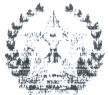 SUPERINTENDÊNCIA REGIONAL DE ENSINO  -  PONTE NOVAE.E. DR. RAIMUNDO ALVES TORRESEDITAL – 2015Objeto:  Divulgação de vaga para designação. Procurar a E. E. Doutor Raimundo Alves Torres(31) 3891-3341Precisa possuir formação em: Técnico em Contabilidade ou Graduação em Ciências Contábeis.Silvia Regina Sangaletti BellatoDiretora – Aut. Resol. SEE nº 452/03Masp 1053911-2 CargoFunçãoConteúdoModalidadeTurno CHAtuaçãoSubstituído MotivoPeríodo ATBAuxiliar Técnico de Educação Básica/ Financeiro..... RegularTarde ouManhã30hFund/MédioCargo Vago04/05/2015a31/12/2015